ПРОТОКОЛ  №38від  29.08.2023 р.                               10:00 у дистанційному режимі м. Миколаїв                                         (форма – відеоконференція) Засідання постійної комісіїміської ради з питань охорониздоров’я, соціального захисту населення,освіти, культури, туризму, молоді та спортуПрисутні депутати Миколаївської міської ради Миколаївського району Миколаївської області VIII скликання:Голова комісії:  Г. НордСекретар комісії: О. Кузьміна Члени комісії: З. Моторна,  О. Мєдвєдєв,  М. Карцев,  М. Грачова,                                     С. Мартиросов              Відсутні члени комісії: Р. МоскаленкоЗапрошені та присутні: Ю. Любаров – начальник управління з питань культури та охорони культурної спадщини;  І. Шамрай - начальник управління охорони здоров’я Миколаївської міської ради, І. Крисіна - начальник управління забезпечення діяльності  департаменту житлово-комунального господарства Миколаївської міської ради,  Є. Поляков - директор департаменту архітектури та містобудування - головний архітектор міста Миколаївської міської ради,                                 О. Лагошняк - представник ініціативної групи.  ПОРЯДОК ДЕННИЙ1. Проєкт рішення міської ради «Про надання згоди на списання основних засобів» (s-zd-020) (від 11.08.2023 №72/14.01-18).Доповідач: начальник управління охорони здоров’я Миколаївської міської ради  Ірина Шамрай2. Проєкт рішення міської ради «Про затвердження передавального акта бюджетної установи Миколаївської міської ради «Культурно-ігровий комплекс «Дитяче містечко «Казка» в результаті її реорганізації шляхом приєднання до Миколаївського міського палацу культури та урочистих подій» (файл s-kl-004). Примітка: питання на засіданні  27.07.23 не розглядалося, перенесено  відповідно до листа управління з питань культури та охорони культурної спадщини за вх.№24479/15.01-13/23-2 від 25.07.2023 Доповідач: Ю. Любаров – начальник управління з питань культури та охорони культурної спадщини3.  Інформація директора КП ММР «Миколаївські парки» за вих. №23035/37-01/23-2 від 14.07.2023 щодо питання реконструкції зеленої зони біля плав-басейну району Соляні з встановленням там садово-паркової скульптури «Першопоселенцям району Соляні – торговцям сіллю» (відповідь на витяг протоколу №36 від 27.06.2023) (відповідь на витяг з протоколу засідання постійної комісії від 27.06.2023 №36). Примітка: питання на засіданні  27.07.23 не розглядалося та перенесено  відповідно до листа управління з питань культури та охорони культурної спадщини за вх.№24479/15.01-13/23-2 від 25.07.2023 Для обговорення питання запрошено:Представники від імені ініціативної групи – О. Лагошняк та Ю.Котляр,  	Ю. Любаров – начальник управління з питань культури та охорони культурної спадщини; представник департаменту містобудування та архітектури; представник департаменту житлово-комунального господарства Миколаївської міської ради.  4. Звернення громадянки Кемської Тамари Іванівни щодо ініціювання питання створення Алеї Слави з портретами загиблих героїв (захід приурочити до Дня Незалежності). Примітка: питання на засіданні  27.07.23 не розглядалося та перенесено  відповідно до листа управління з питань культури та охорони культурної спадщини за вх.№24479/15.01-13/23-2 від 25.07.2023 Примітка: за резолюцією міського голови. Для обговорення питання запрошено:Ю. Любаров – начальник управління з питань культури та охорони культурної спадщини;  представник департаменту містобудування та архітектури; Т. Кемська – заявник. РОЗГЛЯНУЛИ:1. Проєкт рішення міської ради «Про надання згоди на списання основних засобів» (s-zd-020) (від 11.08.2023 №72/14.01-18).Висновок постійної комісії:1.Підтримати проєкт рішення міської ради «Про надання згоди на списання основних засобів» (s-zd-020).Голосували: «за» - 7; «проти» - 0; «утрималися» - 0.2. Проєкт рішення міської ради «Про затвердження передавального акта бюджетної установи Миколаївської міської ради «Культурно-ігровий комплекс «Дитяче містечко «Казка» в результаті її реорганізації шляхом приєднання до Миколаївського міського палацу культури та урочистих подій» (файл s-kl-004).СЛУХАЛИ:Ю. Любарова, який зазначив,  даний проєкт рішення розроблено на пiдставi рiшення Миколаївської міської ради вiд 22.11.2022р №15/33 «Про реорганізацію бюджетної установи Миколаївської міської ради «Культурно-ігровий комплекс «Дитяче містечко «Казка» шляхом приєднання до Миколаївського мiського палацу культури та урочистих подiй.Зазначив, що з лютого 2022 р.  галузь культури опинилася у скрутному становищі, зокрема скоротилася чисельність працівників галузі культури, отримувачів культурних послуг тощо. Виходячи з вищезазначеного, управління з питань культури та охорони культурної спадщини  розпочало шлях до скорочення юридичних осіб. «Культурно-ігровий комплекс «Дитяче містечко «Казка» самостійно не виконує надання соціокультурних-послуг та може бути доєднаний, як філія, до будь-якого палацу культури. Найближче розміщений заклад культури  – Миколаївський міський палац культури та урочистих подій, у якого вже є дві будівлі та додається ще «Дитяче містечко «Казка», який буде надавати послуги, як парк і в якому буде розміщений підприємець, який буде надавати платні послуги щодо іншого спрямування.  Висновок постійної комісії:1.Підтримати проєкт рішення міської ради «Про затвердження передавального акта бюджетної установи Миколаївської міської ради «Культурно-ігровий комплекс «Дитяче містечко «Казка» в результаті її реорганізації шляхом приєднання до Миколаївського міського палацу культури та урочистих подій» (файл s-kl-004). Голосували: «за» - 7; «проти» - 0; «утрималися» - 0. 3.  Інформація директора КП ММР «Миколаївські парки» за вих. №23035/37-01/23-2 від 14.07.2023 щодо питання реконструкції зеленої зони біля плав-басейну району Соляні з встановленням там садово-паркової скульптури «Першопоселенцям району Соляні – торговцям сіллю» (відповідь на витяг протоколу №36 від 27.06.2023) (відповідь на витяг з протоколу засідання постійної комісії від 27.06.2023 №36). СЛУХАЛИ:І. Крисіну, яка зазначила, що   КП «Миколаївські парки» не мають можливості вносити зміни  та пропозиції до Програми економічного і соціального розвитку м. Миколаєва, розробником якої  є департамент економічного розвитку Миколаївської міської ради,  це повноваження лише розпорядників бюджетних коштів, міської ради. Проінформувала, що Програма соціально-економічного розвитку розроблена на 2022-2024 роки, однак  рішенням міської ради від 22.11.2022 №15/9 «Про внесення  змін до рішення Миколаївської  міської ради від 23.12.2021 № 12/184 «Про затвердження Програми економічного і соціального розвитку м. Миколаєва на 2022-2024 роки» (із змінами) зазначено не виконувати заходи Програми, передбачені на 2024 рік, тому департамент економічного розвитку розробляє, нову Програму соціально економічного розвитку на 2024-2026 роки. Зазначила, що якщо питання розглядається в контексті реконструкції зеленої зони – то необхідно реалізовувати через Програму соціально-економічного розвитку м. Миколаєва на 2024-2026 рр., до якої департамент житлово-комунального господарства Миколаївської міської ради надає пропозиції. Якщо мова йде про встановлення садово-паркової скульптури -  КП ММР «Миколаївські парки» має повноваження виконати роботи самостійно. Г. Норд, яка запитала яким чином краще реалізувати пропозицію ініціативної групи щодо встановлення садово-паркової скульптури «Першопоселенцям району Соляні – торговцям сіллю».І. Крисіну, яка зазначила, що якщо реалізовувати ініціативу щодо встановлення  садово-паркової скульптури з реконструкцією скверу  через програму соціально-економічного розвитку Миколаєва це тривалий процес.  Якщо реалізовувати ініціативу без реконструкції скверу, а просто шляхом встановлення садово-паркової скульптури  необхідні технічні характеристики, тобто інформація щодо розуміння того, як має виглядати скульптура та час для опрацювання, після чого департамент може надати на розгляд комісії свої пропозиції, алгоритм дій щодо реалізації даної ініціативи.Г. Норд, яка запропонувала врахувати дану пропозицію та рекомендувати департаменту житлово-комунального господарства надати комісії свої пропозиції, алгоритм дій щодо встановлення садово-паркової скульптури.О. Медвєдєва, який зауважив, щоб не сталося ситуація коли при проведенні реконструкції скверу, дану скульптуру треба було переносити або демонтувати. Зазначив, що є ряд запитань, а саме: чи взагалі буде реконструкція скверу,  чи  передбачені кошти на розробку, виготовлення тощо скульптури, чи розглядалося питання на постійній комісії з питань економічної і інвестиційної політики, планування, бюджету, фінансів та соціально-економічного розвитку, підприємництва, наповнення бюджету та використання бюджетних коштів Миколаївської міської ради, з якої треба було розпочинати для розуміння того що кошти будуть передбачені у бюджеті. Зазначив, що питання встановлення садово-паркової скульптури «Першопоселенцям району Соляні – торговцям сіллю» є дуже важливим, однак в контексті проєкту реконструкції скверу, зважаючи на те що планується передача з державної власності до комунальної власності Миколаївської міської територіальної громади багатьох об’єктів, які там розміщені, І. Крисіну, яка зазначила, що при реконструкції скверу, можна буде включити вже встановлений там пам’ятний знак, не обов’язково його демонтувати тощо.  О. Лагошняка, який запропонував інше місце щодо розміщення садово-паркової скульптури, а саме на протилежній стороні проспекту Героїв України, поблизу торгового центру Магеллан, у Екатеринівському сквері, адже там необхідно виконати менше робіт.  Також зазначив, що була пропозиція перейменувати даний сквер у Чумацький. Зазначив, що з джерел публічної інформації, підписаний договір з Французькою стороною щодо капітального ремонту/реконструкції даного скверу.Г. Норд,  яка запропонувала, реалізовувати ініціативу щодо встановлення  садово-паркової скульптури через програму соціально-економічного розвитку Миколаєва  з реконструкцією будь-якого скверу. Є. Полякова, який зазначив, що встановлення даної скульптури у запропонованому О. Лагошняком місці є недоцільною, проінформував що встановлення садово-паркової скульптури необхідно виключно під час реконструкції зеленої зони, а саме включити у  Програму економічного і соціального розвитку м. Миколаєва реконструкцію скверу, а у технічному завданні передбачити проєктування скульптури. Оскільки Програма соціально-економічного розвитку м. Миколаєва на 2024-2026 рр, доцільно запланувати проєктні роботи на 2024, а у 2025-2026 рр. – можливість реалізації.   Г. Норд, яка запропонувала  підтримати пропозиції директора департаменту містобудування та архітектури Є. Полякова. Висновок постійної комісії:1. Департаменту житлово-комунального господарства Миколаївської міської ради передбачити в Програмі соціально-економічного розвитку                      м. Миколаєва на 2024-2026 рр., реконструкцію зеленої зони біля плав басейну району Соляні з вставленням там садово-паркової скульптури «Першопоселенцям району Соляні – торговцям сіллю».Голосували: «за» - 7; «проти» - 0; «утрималися» - 0.4. Звернення громадянки Кемської Тамари Іванівни щодо ініціювання питання створення Алеї Слави з портретами загиблих героїв (захід приурочити до Дня Незалежності). СЛУХАЛИ:Г. Норд, яка надала інформацію з приводу порушеного питання, зазначила що Генеральним планом міста повинна бути передбачена Алеї Слави та запропонувала порушене питання прийняти до відома.О. Мєдвєдєва, який зазначив, що наразі розробляється Генеральний план міста Миколаєва в якому буде обов’язково Алеї Героїв України. Висновок постійної комісії:1. Прийняти до відома звернення громадянки Кемської Тамари Іванівни щодо ініціювання питання створення Алеї Слави з портретами загиблих героїв          Голосували: «за» - 7; «проти» - 0; «утрималися» - 0.Голова постійної комісії                                           Ганна НОРД
Секретар постійної комісії                                       Олена КУЗЬМІНА 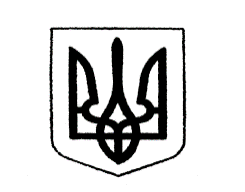 Миколаївська міська рада   Постійна  комісія з питань охорони здоровˈя,    соціального захисту населення, освіти,    культури, туризму, молоді та спорту 